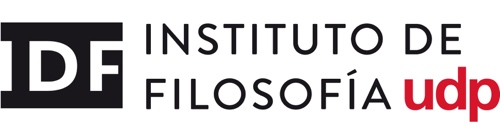 Magíster en Pensamiento ContemporáneoFiguras de la negatividad en el pensamiento francés de posguerra: deseo, imaginación, libertadPeriodo Académico: Primero semestre de 2024Créditos		: 6Requisito		: –Horario		: Lunes, miércoles y jueves, 18:30-21:30 horasFechas		: desde el 10 de junio hasta el 4 de julioHorario Atención	: Jueves, 16:00-18:00 horasProfesor		: Ovidiu Stanciu <ovidiu.stanciu@mail.udp.cl>DESCRIPCIÓNEste curso pretende explorar la función y el alcance del concepto de negatividad dentro del pensamiento francés de los anos 1940-1950 y mostrar cómo este concepto ha funcionado como un eje organizador para los debates intelectuales de la época. En particular, analizaremos la manera en que pensadores como Alexandre Kojève, Georges Bataille, Maurice Merleau-Ponty, Jean-Paul Sartre, o Mikel han articulado un pensamiento de la negatividad capaz de construir puentes entre filosofía, literatura y política. En este contexto, los conceptos de deseo, imaginación y libertad tienen una importancia crucial, no solo porque han sido constantemente articulados en relación estrecha con el concepto de negatividad, sino también porque han sido movilizados por diferentes autores en sus proyectos de redefinición de la subjetividad, de emancipación política o de renovación literaria.No sería descabellado sostener que el eje central en torno al cual giran la mayoría de las tematizaciones de la negatividad es la cuestión de la subjetividad. La hipótesis central de estos autores es qué la relación de la subjetividad consigo misma está afectada por una negatividad que socava su identidad inmediata y que le impone una constante localización fuera de sí misma. La negatividad es, pues, la marca del rechazo de toda autosuficiencia de la subjetividad, “el principio incondicionado de toda imaginación” (Sartre), mientras que el deseo hace visible "el poder de lo negativo en la vida humana" (Hyppolite).El curso propone una lectura de las principales obras que discuten, desarrollan y profundizan estas tesis en el espacio intelectual francés, en particular las de Alexandre Kojève, Georges Bataille, Maurice Merleau-Ponty, Jean-Paul Sartre y Mikel Dufrenne.OBJETIVOSLos objetivos principales del curso sonenfrentar a los/las estudiantes a unas temáticas centrales de la filosofía contemporánea, a saber, la cuestión de la negatividad, del deseo, de la subjetividad, de la imaginación, de la libertad;darles a conocer algunos textos claves de la filosofía contemporánea en sus vertientes fenomenológicos y existencialistas que son relevantes para abordar esta cuestión;proporcionarles una introducción a la metodología específica de la investigación histórico-filosófica mediante la lectura y discusión de estos textos;guiarlos en la escritura de un ensayo pertinente y claro sobre un aspecto específico de la temática;y, en general, abrir así un espacio para la reflexión conjunta sobre la temática.METODOLOGÍA DE TRABAJOEl curso comprende 12 sesiones que se extienden desde el 10 de junio hasta el 4 de junio. Las sesiones comenzarán con una presentación introductoria por parte del profesor, en la que se expondrá el contexto histórico y filosófico del texto a tratar. Esta presentación dará lugar después a una discusión común sobre las ideas y argumentos centrales del texto, dirigida por el profesor mediante preguntas conductoras. Además, en determinadas ocasiones, la discusión será impulsada por breves exposiciones (10 minutos como máximo) de parte de los/las estudiantes sobre un aspecto del texto que les parezca especialmente interesante y discutible.El profesor estará disponible dos horas a la semana para consultas sobre los temas del curso y sobre los trabajos y las evaluaciones, los días jueves desde las 16:00 hasta las 18:00 horas.CONTENIDOSLos contenidos principales del curso son:1.	La comprensión kojèviana de los conceptos de negatividad, deseo, libertad2.	La reevaluación kojèviana del sentido de los conceptos hegelianos desarrollados en la Fenomenología del Espíritu3.	La construcción de la subjetividad a través de la lucha por el reconocimiento en la obra de Kojève 4.	Los límites de la concepción hegeliana de la dialéctica tal y como han sido tematizadas por Merleau-Ponty y Bataille5.      La exposición sartriana de la imaginación y su critica por parte de Dufrenne. EVALUACIÓNInforme de lectura: 30%. Ensayo final: 70%. El ensayo final no puede exceder las 3500 palabras y debe centrarse en un tema relacionado con el curso. Antes de escribir el ensayo, los estudiantes deberán presentar al profesor – durante las horas de consulta o por correo electrónico – el tema elegido para que el profesor lo apruebe. CRONOGRAMA1. lunes 10 de junio	Tema: Introducción a la temática general del curso 		Lectura: –2. miércoles 12 de junio	Tema: Kojève: Deseo y reconocimiento Lectura: A. Kojève, Introducción a la lectura de Hegel, p. 286-301.3. jueves 13 de junio	Tema: Kojève: La dialéctica del deseo y de lo real  Lectura: A. Kojève, Introducción a la lectura de Hegel, p. 501-5374. lunes 17 de junio	Tema: Kojève: Libertad, negatividad y muerte Lectura: A. Kojève, Introducción a la lectura de Hegel, p. 586-622.5. miércoles 19 de junio		Tema: Merleau-Ponty: Negatividad y existencia Lectura: Merleau-Ponty, Maurice, “El existencialismo de Hegel”. In: Sentido y sinsentido, Barcelona: Peninsula, 1977.6. jueves 20 de junio	Tema: Bataille: Sacrificio y libertadLectura: Bataille, Georges, “Hegel, la muerte y el sacrificio”. In : La felicidad, el erotismo y la literatura, Ensayos 1944-1961, trad. Silvio Mattóni, Buenos Aires : Adriana Hidalgo, 2001.7. lunes 24 de junio	Tema: Catedra Dotti: Lo imaginario como dimensión del mundo. Mikel Dufrenne y su critica a Sartre Lectura: -  8. miércoles 26 de junio	Tema: Sartre: Imaginación e intencionalidad Lectura: Jean-Paul Sartre, La imaginación, p. 7-10; 112-129.9. jueves 27 de junio	Tema: Sartre: Las estructuras de la imaginación Lectura: Jean-Paul Sartre, Lo imaginario. Psicología fenomenológica de la imaginación, p. 11-31. 10. lunes 1 de julio	Tema: Sartre: Imaginación y libertad Lectura: Jean-Paul Sartre, Lo imaginario. Psicología fenomenológica de la imaginación, Conclusión.11. miércoles 3 de julio 	Tema: Dufrenne: Imaginación y mundo Lectura: Mikel Dufrenne, Fenomenologia de la experiencia estética, tomo segundo, p. 11-49. 12. jueves 4 de junio  		Tema: Conclusión y repaso Lectura: –   Lunes 22 de julio		Entrega del ensayo finalNORMAS ADMINISTRATIVAS Y PEDAGÓGICAS DEL CURSO1. ASISTENCIA: El porcentaje mínimo de asistencia para este curso es de 83% (10 sesiones).2. SOBRE LA NO ENTREGA DE EVALUACIONES:En caso de la no entrega a tiempo de los trabajos finales, se aceptará como única justificación un certificado médico o la acreditación de una razón de fuerza mayor. En ambos casos los antecedentes serán recibidos por el coordinador académico, Natalia Cofré (natalia.cofre@udp.cl), solo hasta una semana después de la fecha del plazo de entrega, y será responsabilidad del estudiante hacerla llegar dentro del plazo indicado.Existirá una nota “P” (Pendiente), calificación que se aplicará al estudiante que, por motivos justificados o por razones de fuerza mayor debidamente acreditadas, no haya podido cumplir con las evaluaciones finales del curso o actividad en que se ha inscrito. Dicha calificación permitirá al estudiante inscribirse en cursos para los cuales constituye requisito aquel cuya calificación hubiere quedado pendiente.La nota “P” (Pendiente) deberá ser autorizada por el comité académico o, en su defecto, el director del programa, debiendo el académico responsable del curso o actividad fijar al estudiante las exigencias que deberá cumplir para obtener la calificación definitiva.Si el estudiante no diere cumplimiento a lo señalado anteriormente, en el plazo que se fije que no podrá ser superior a un semestre, será calificado en el respectivo ramo con nota final uno (1,0).3. INTEGRIDAD académica:El Reglamento del Estudiante de la UDP establece severas sanciones para casos de plagio, copia, falsificación y uso indebido de documentos, que van desde la nota mínima en la evaluación hasta la expulsión de la Universidad.BIBLIOGRAFÍABibliografía obligatoriaKojève, Alexandre, Introducción a la lectura de Hegel, trad. Andrés Alonso Martos, Madrid : Trotta, 2016.Merleau-Ponty, Maurice, “El existencialismo de Hegel”. In: Sentido y sinsentido, Barcelona: Peninsula, 1977.Bataille, Georges, “Hegel, la muerte y el sacrificio”. In : La felicidad, el erotismo y la literatura, Ensayos 1944-1961, trad. Silvio Mattóni, Buenos Aires : Adriana Hidalgo, 2001.Sartre, Jean-Paul, Lo imaginario. Psicología fenomenológica de la imaginación, Trad. Manuel Lamana,  Buenos Aires : Losada,1976. Sartre, Jean-Paul, La imaginacion, Buenos Aires : Sudamericana, 1967.Dufrenne, Mikel, Fenomenologia de la experiencia estética, tomo II, trad. Roman de la Calle, Valencia: Torres, 1982.Bibliografía general complementariaButler, Judith, Subjects of Desire. Hegelian Reflections in Twentieth-Century France, New York: Columbia University Press, 1987.Descombes, Vincent, Modern French Philosophy, Cambridge: Cambridge University Press, 1981. Gemerschak, Christopher, The Sunday of the Negative. Reading Bataille Reading Hegel, New York: SUNY, 2003.Jarczyk, Gwendoline y Labarrière, Pierre-Jean, De Kojève à Hegel. Cent cinquante ans de pensée hégélienne en France, Paris: Albin Michel, 1996.Pippin, Robert, Hegel on Self-Consciousness: Desire and Death in the Phenomenology of Spirit, Princeton: Princeton University Press, 2011.Pirotte, Dominique Alexandre Kojève. Un système anthropologique, Paris: PUF, 2005.Roth, Michael, Knowing and History. Appropriations of Hegel in Twentieth-Century France, Cornell University Press, Ithaca&London, 1988.J. Wahl, „A propos de l’Introduction à la phénoménologie de Hegel par A. Kojève”. In: Deucalion, vol. 5, Etudes hégéliennes, Neuchâtel: La Baconnière, 1955